TC/UID/Admin/Deputation- TC& DC/10/Vol-IV/2017-18                           dt: 31.12.2018Field of Section: Officers of Central Government/ State Governments/ UTs/ PSUs/ Autonomous bodies.Eligibility criteria and educational qualifications:Name of Post: Section Officer (Administration)Period and other terms and conditions of deputation: The initial period of deputation shall be for three years extendable by a further period of two years as per Department of Personnel & Training O.M No.6///2009- Estt . ( Pay- II) dated 17.06.10. The terms and condition of deputation will be governed by the aforementioned DoP&Ts O.M of 17.06.10.Eligibility for Government Accommodation: the officer appointed in the UIDAI will be eligible for General Pool Residential Accommodation at par with Central Government employees.Last Date for receipt of applications complete in all respects is 08.02.2019.Documents to be forwarded along with application:  The applications along with Cadre clearance/ Vigilance clearance from Departments/ PSUs and copies of five years ACRs duly attested by an officer of the level of Under Secretary should be forwarded through parent Department in the prescribed format attached.Address for communication: Applications complete in all respects may be forwarded to:Assistant Director General (In charge)UIDAI Technology Centre,Government of India,Aadhaar Complex, NTI Layout,Tata Nagar, Kodigehalli, Bangalore-560092.Annexure-IApplication for the post of _________________________________Certified that information furnished above by me is correct( Signature of the Candidate)NOTE: i).  The above application should be forwarded through the parent Department/ organization along with Cadre clearance/ Vigilance Clearance and copies of five years Annual performance appraisal reports , duly attested.ii) Applications not forwarded through parent organization along with requisite documents will not be considered.iii) Only serving Officers of central Governments/ State Governments/ UTs/ PSUs/ Autonomous bodies are eligible to apply.Annexure-IITo be filled up by the Cadre Controlling AuthorityOffice of ___________________________File No.  ___________________________                                                                                                                                                         Dated:The applicant, if selected, will be relieved immediately.Certified that the particulars furnished by the officer have been checked from available records and found correct.Certified that the applicant is eligible for the post applied as per conditions mentioned in the circular/ advertisement.Integrity of the applicant is certified as’ Beyond Doubt’. No Vigilance case is pending/ contemplated against the officer.It is certified that no major/ minor penalty has been imposed on the applicant during the last 10 years ( alternatively, penalty statement during 10 year may be enclosed).Attested photocopies of up to date ACRs/ APARs for the last 5 years are enclosed/ Photocopies of ACRs/ APARs have been attested on each page by an officer not below the rank of under Secretary or equivalent.Signature____________________ Name, Designation & Telephone of the forwarding Officer Office StampDate: Place:VACANCY CIRCULAR FOR THE POST OF SECTION OFFICER (ADMINISTRATION) IN UIDAI TECHNOLOGY CENTRE, BENGALURUVACANCY CIRCULAR FOR THE POST OF SECTION OFFICER (ADMINISTRATION) IN UIDAI TECHNOLOGY CENTRE, BENGALURUVACANCY CIRCULAR FOR THE POST OF SECTION OFFICER (ADMINISTRATION) IN UIDAI TECHNOLOGY CENTRE, BENGALURU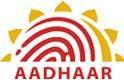 Unique Identification Authority of India invites applications in the prescribed form for the post of Section officer on deputation basis for UIDAI Technology Centre located at Bengaluru.Unique Identification Authority of India invites applications in the prescribed form for the post of Section officer on deputation basis for UIDAI Technology Centre located at Bengaluru.Unique Identification Authority of India invites applications in the prescribed form for the post of Section officer on deputation basis for UIDAI Technology Centre located at Bengaluru.Unique Identification Authority of India invites applications in the prescribed form for the post of Section officer on deputation basis for UIDAI Technology Centre located at Bengaluru.Unique Identification Authority of India invites applications in the prescribed form for the post of Section officer on deputation basis for UIDAI Technology Centre located at Bengaluru.Sl NoName of the postScale pay & Grade pay ( As per VIth CPC)New scale of pay ( Pay Matrix)Number of the post vacant1Section OfficerRs.9300-34800 plus Grade pay of Rs. 4,800/-Level-801For  apllication form, eligibility  criteria, desirable qualification/ experience  and related details, please visit: www.uidai.gov.in. Applications completed in all respect alongwith the APARs, vigilance clearance etc should be sent through proper channel to ADG( In charge), UIDAI Tech Centre, Bangalore on or before dt:  08.02.2019Sd/-Deputy DirectorFor  apllication form, eligibility  criteria, desirable qualification/ experience  and related details, please visit: www.uidai.gov.in. Applications completed in all respect alongwith the APARs, vigilance clearance etc should be sent through proper channel to ADG( In charge), UIDAI Tech Centre, Bangalore on or before dt:  08.02.2019Sd/-Deputy DirectorFor  apllication form, eligibility  criteria, desirable qualification/ experience  and related details, please visit: www.uidai.gov.in. Applications completed in all respect alongwith the APARs, vigilance clearance etc should be sent through proper channel to ADG( In charge), UIDAI Tech Centre, Bangalore on or before dt:  08.02.2019Sd/-Deputy DirectorFor  apllication form, eligibility  criteria, desirable qualification/ experience  and related details, please visit: www.uidai.gov.in. Applications completed in all respect alongwith the APARs, vigilance clearance etc should be sent through proper channel to ADG( In charge), UIDAI Tech Centre, Bangalore on or before dt:  08.02.2019Sd/-Deputy DirectorFor  apllication form, eligibility  criteria, desirable qualification/ experience  and related details, please visit: www.uidai.gov.in. Applications completed in all respect alongwith the APARs, vigilance clearance etc should be sent through proper channel to ADG( In charge), UIDAI Tech Centre, Bangalore on or before dt:  08.02.2019Sd/-Deputy DirectorPostEligibility CriteriaDesirable ExperienceSection officer ( Admin)Scale of pay: Level-8 in 7th CPC pay matrixOfficers working in Central Govt., State Govt. , PSUs, Autonomous bodies and Holding analogous post on regular basis in the parent department/ organization.                OrWith two years services in the grade rendered after appointment thereto on regular basis in posts in the Pay Matrix level-7 (pre revised Pay Band II Rs. 9300- 34800 plus Grade Pay of Rs. 4600/-) or equivalent in the parent cadre/ department.                  OrWith six years services in the grade rendered after appointment thereto on regular basis in posts in the Pay Matrix level-6( Pre- revised Pay Band II Rs. 9300-34800 plus Grade pay of Rs. 4200/-) or equivalent in the parent cadre/ departmentFive years’ experience in Administration, Establishment, Budgeting/ Procurement, legal Establishment, human Resources, Vigilance, planning and policy formulation of Government schemes and projects.Excellent noting/ draftingExcellent computer skills01NameName02Date of BirthDate of Birth03Present PostPresent Post04Date from which the present  post is heldDate from which the present  post is held05Present place of postingPresent place of posting06Service and BatchService and Batch07Parent CadreParent Cadre08Date of joining serviceDate of joining service09Pay Band of the present postPay Band of the present post10Basic Pay drawnBasic Pay drawn11Grade payGrade pay12Whether the eligibility criteria prescribed for the post are satisfiedWhether the eligibility criteria prescribed for the post are satisfied13Educational/ Professional Qualification ( Please mention Graduation and above)Educational/ Professional Qualification ( Please mention Graduation and above)Sl NoQualificationSubjectYear / DivisionInstitution/ University place/ Country14Details of Experience/ employment ( Please attach a separate sheet, if required)Details of Experience/ employment ( Please attach a separate sheet, if required)15Date of retirement under Central Government RulesDate of retirement under Central Government Rules16Training(s) undergoneTraining(s) undergone17Place of posting soughtPlace of posting sought